Утвержден приказом ГОАУ ЯО «ИКС АПК»№ 16 от 15.02.2018 г.Порядок организации межрегиональной ярмарки продовольственных и фермерских товаров  г. РыбинскI. Общие положения1. Настоящий Порядок регулирует организацию деятельности межрегиональной ярмарки продовольственных и фермерских товаров, имеющий временный характер  (далее – Порядок).2. Организатором межрегиональной масленичной ярмарки продовольственных и фермерских товаров (далее – ярмарка) является государственное образовательное автономное учреждение Ярославской области «Информационно – консультационная служба агропромышленного комплекса» (далее – Организатор ярмарки).3. Места на ярмарке предоставляются юридическим лицам, индивидуальным предпринимателям, а также гражданам, в том числе гражданам - главам крестьянских (фермерских) хозяйств, членам таких хозяйств, гражданам, ведущим личные подсобные хозяйства или занимающимся садоводством, огородничеством, животноводством (далее - пользователи).4. На ярмарке осуществляется торговля товарами народного потребления. Ассортиментный перечень продукции согласовывается с организатором ярмарки.4.1. На ярмарке запрещается торговля:4.1.1. Товарами, изъятыми из оборота или ограниченными в обороте.4.1.2. Драгоценными металлами и камнями и изделиями из них.4.1.3. Редкими и исчезающими видами животного и растительного мира, занесёнными в Красную книгу Российской Федерации, лекарственными растениями.4.1.4. Скоропортящимися пищевыми продуктами при отсутствии холодильного оборудования для их хранения и реализации.4.1.5. Продукцией непромышленного производства, не прошедшей в установленном порядке ветеринарно-санитарную экспертизу.4.1.6. Пищевыми продуктами домашнего приготовления.4.1.7. Консервами, имеющими дефекты: бомбаж, подтеки, деформирование и т.д.4.1.8. Загнившими, испорченными, с нарушением целостности кожуры овощами и фруктами.4.1.9. Яйцами с загрязненной скорлупой, с насечкой, «боем».4.1.10. Плодоовощной продукцией с земли.4.1.11. Продукцией с истекшими сроками годности.4.1.12. Иной продукцией, запрещённой к реализации законодательством Российской Федерации.4.2. На территории ярмарки разрешается использование стандартного торгового оборудования в исправном состоянии и в надлежащем эстетическом виде: сборно-разборных однотонных палаток заводского изготовления, столов, стеллажей, лотков. Столы, используемые для выкладки товаров, должны быть покрыты одноцветной скатертью, закрывающей стол и его опоры. 4.3. Требования к оформлению объектов и внешнему виду персонала.4.3.1. В каждом объекте Пользователя ярмарки на видном месте должна быть размещена вывеска размером ½ листа А4 с информацией о фирменном наименовании (наименовании) Пользователя ярмарки (фамилия и инициалы индивидуального предпринимателя) и сведениями о государственной регистрации (ОГРН, ИНН).4.3.2. Палатка может быть празднично украшена. Способ украшения (растяжка с поздравительными надписями, баннер с рекламой продавца, фигура «масленицы» или иное) продавец определяет самостоятельно.  4.3.3. Приветствуется изготовление и раздача покупателям мелких рекламных буклетов, открыток, наклеек или других памятных предметов.5. Торговые места для реализации услуг общественного питания в обязательном порядке должны быть оборудованы - посадочными местами для посетителей в пропорции не менее 10 посадочных мест на 1 погонный метр используемой торговой площадки;- емкостями для сбора одноразовой посуды.6. Места на ярмарке размещаются в соответствии со схемой размещения (приложение 1).Размещение мест на ярмарке должно обеспечивать подключение к электрическим сетям, удобство торговли и организации аттракционов, свободный проход граждан по территории ярмарки и доступ их к торговым местам, соблюдение санитарных и противопожарных правил, а также культуры торговли.7. Заезд участников ярмарки на площадь Дерунова производится до 9-00 часов 19 февраля 2018 года.	8. Режим работы ярмарки устанавливается для всех торговых зон:           - с 19.02.2018 по 25.02.2018 года - с 9-00 до 19-00 часов.	9. Места на ярмарке предоставляются юридическим лицам, индивидуальным предпринимателям, а также гражданам, в том числе гражданам - главам крестьянских (фермерских) хозяйств, членам таких хозяйств, гражданам, ведущим личные подсобные хозяйства или занимающимся садоводством, огородничеством, животноводством.10. Порядок и условия предоставления мест определяются Порядком предоставления мест на ярмарке «Межрегиональная масленичная ярмарка продовольственных и фермерских товаров» (приложение 1).	11. На территории ярмарки запрещается:11.1. нахождение автотранспорта с 9-00 до 19-00;11.2.нахождение торгового оборудования позже 19-00 часов 25.02.2018 года;11.3. деятельность без оформления правоотношений по предоставлению места с Организатором ярмарки;11.4. установка мангалов перед палаткой;11.5. прием пищи, распитие алкогольных напитков и курение на рабочем месте лицами, осуществляющими торговлю или участвующими в организации аттракционов.II. Права и обязанности Организатора ярмарки и Пользователя ярмарки при осуществлении деятельности по продаже товаров и организации аттракционов на Ярмарке	12.1.	При осуществлении продажи товаров и оказанию услуг общественного питания на Ярмарке Пользователь ярмарки (физические лица, непосредственно осуществляющие деятельность по продаже товаров (работ, услуг) обязаны:	12.1.1.	Соблюдать требования в области обеспечения санитарно-эпидемиологического благополучия населения, охраны окружающей среды, пожарной безопасности, ветеринарии, требования, предъявляемые к продаже отдельных видов товаров, и иные требования, предусмотренные действующим законодательством.	12.1.2.	В случаях, предусмотренных законодательством Российской Федерации, производить расчеты с покупателями за товары с покупателями с применением контрольно-кассовых машин.	12.1.3.	Своевременно в наглядной и доступной форме доводить до сведения покупателей необходимую и достоверную информацию о товарах, обеспечивающую возможность ее правильного выбора.	12.1.4.	В случаях, установленных законодательством Российской Федерации, иметь в наличии документы, подтверждающие соответствие товаров установленным действующим законодательством требованиям (сертификат или декларацию о соответствии либо их копии, заверенные в установленном порядке), товарно-сопроводительные документы, ветеринарные сопроводительные документы.	12.1.5.	В случае реализации пищевых продуктов иметь на рабочем месте личную медицинскую книжку продавца установленного образца с полными данными медицинских обследований.	12.1.6.	Хранить документы на продукцию в течение всего времени работы Ярмарки и предъявлять их по первому требованию контролирующих органов.	12.1.7.	Соблюдать правила личной гигиены.	12.1.8.	В случаях, установленных законодательством Российской Федерации, иметь в наличии разрешение на осуществление иностранным гражданином на территории Российской Федерации трудовой деятельности.	12.1.9.	Иметь в наличии иные документы, предусмотренные законодательством Российской Федерации и Ярославской области, абзацем 2.1.11. подпункта 2.1 пункта 2 настоящего Порядка.	12.1.10.	Оформить с Организатором ярмарки правоотношения по предоставлению и использованию места в соответствии с Порядком предоставления мест на ярмарке «Межрегиональная масленичная ярмарка продовольственных и фермерских товаров».	12.1.11.	Иметь в наличии и предоставлять по требованию уполномоченных представителей Организатора ярмарки следующие документы:	а)	оригинал или нотариально заверенную (заверенную выдавшим оригинал налоговым органом) копию свидетельства о внесении записи в Единый государственный реестр юридических лиц (требование распространяется на юридических лиц);	б)	оригинал или нотариально заверенную (заверенную выдавшим оригинал налоговым органом)  копию свидетельства о внесении записи в  Единый государственный реестр индивидуальных предпринимателей (требование распространяется на индивидуальных предпринимателей);	в)	паспорт гражданина Российской Федерации (требование распространяется на работников Пользователей Ярмарки);	г)	оригинал (копию, заверенную работодателем) трудового договора с продавцом, осуществляющим работу на торговом месте (требование распространяется на юридических лиц и индивидуальных предпринимателей, осуществляющих деятельность по продаже товаров на Ярмарке с привлечением наемных работников);	д) продавцам пищевых продуктов – личную медицинскую книжку;	е) на продукцию животного происхождения (мясо, курица, колбасные изделия, рыба, гидробионты, яйцо, мед, молочные продукты непромышленного производства)  ветеринарные сопроводительные документы (ВСД ф. №№ 2, 4);	ж)	оригинал договора о предоставлении  места.	12.1.12.	Осуществлять деятельность в пределах предоставленного  места, устанавливать оборудование только в границах отведенного места, убрать с обозрения сумки, баулы, коробки, тележки и т.п., не использовать для выкладки товаров веревки и прищепки. 	12.1.13.	По окончании работы убрать с территории Ярмарки палатки, торговое оборудование, пустую тару и другие предметы, используемые при осуществлении деятельности.	12.1.14.	Поддерживать чистоту и порядок на месте осуществления деятельности, сбор мусора и одноразовой посуды осуществлять в мусорные мешки или емкости (баки) не менее 100 литров, для последующего складирования в бункер накопитель ТБО.	12.1.15.	Не повреждать асфальтовое покрытие территории Ярмарки, не использовать для установки оборудования металлические штыри, колья и иные предметы, повреждающие асфальтовое покрытие.  	12.1.16.	Соблюдать действующее законодательство Российской Федерации, нормативные правовые акты Ярославской области, а также требования настоящего Порядка.	12.1.17.	В случае, если продажа товаров на Ярмарке осуществляется с использованием средств измерений (весов, гирь, мерных емкостей, метров и других), продавцами на торговом месте должны быть установлены измерительные приборы, соответствующие метрологическим правилам и нормам. Измерительные приборы должны быть установлены таким образом, чтобы в наглядной и доступной форме обеспечивать процессы взвешивания товаров, определения их стоимости, а также их отпуска.	12.2.	При осуществлении деятельности по продаже товаров, оказанию услуг общественного питания и организации аттракционов на ярмарке Пользователь ярмарки имеет право:	12.2.1. 	осуществлять деятельность на предоставленном месте;	12.2.2	. обращаться к Организатору ярмарки для решения вопросов по организации работы ярмарки.	12.3.	 При организации работы ярмарки Организатор ярмарки обязан:	12.3.1. Организовать работу ярмарки в соответствии с действующим законодательством Российской Федерации, Порядком организации ярмарок и продажи товаров на них, утвержденным постановлением Правительства Ярославской области от 01.07.2010 №435-п и настоящим постановлением.	12.3.2. Оперативно рассматривать обращения Пользователей ярмарки, принимать меры по существу обращений, относящиеся к компетенции Организатора ярмарки.	12.3.3. Обеспечить подключение к электрическим сетям, если это предусмотрено условиями договора.	12.4.	 При организации работы ярмарки Организатор ярмарки имеет право, в случае нарушения Пользователем ярмарки условий осуществления торговой деятельности на территории ярмарки, установленных действующим законодательством Российской Федерации, нормативными правовыми актами Ярославской области, настоящим постановлением, не допускать нарушителей на территорию ярмарки и выдворять с территории Ярмарки.III. Порядок осуществления контроля работы Ярмарки	13.1.	 Организатор ярмарки в процессе осуществления торговли вправе запрашивать у Пользователей ярмарки и (или) продавцов документы, подтверждающие происхождение товаров и соответствие товаров установленным действующим законодательством требованиям: сертификат или декларацию о соответствии либо их копии, заверенные в установленном порядке, товарно-сопроводительные документы, заключения лаборатории ветеринарно-санитарной экспертизы, карантинные сертификаты, иные документы, предусмотренные действующим законодательством Российской Федерации, нормативными правовыми актами Ярославской области, настоящим постановлением. 	13.2. 	Пользователи ярмарки, допустившие нарушение (нарушения), несут ответственность в соответствии с действующим законодательством Российской Федерации, нормативными правовыми актами Ярославской области и настоящим Порядком.   Приложение 1к порядку организации ярмарки Схема размещения торговых мест на межрегиональной ярмарке продовольственных и фермерских товаров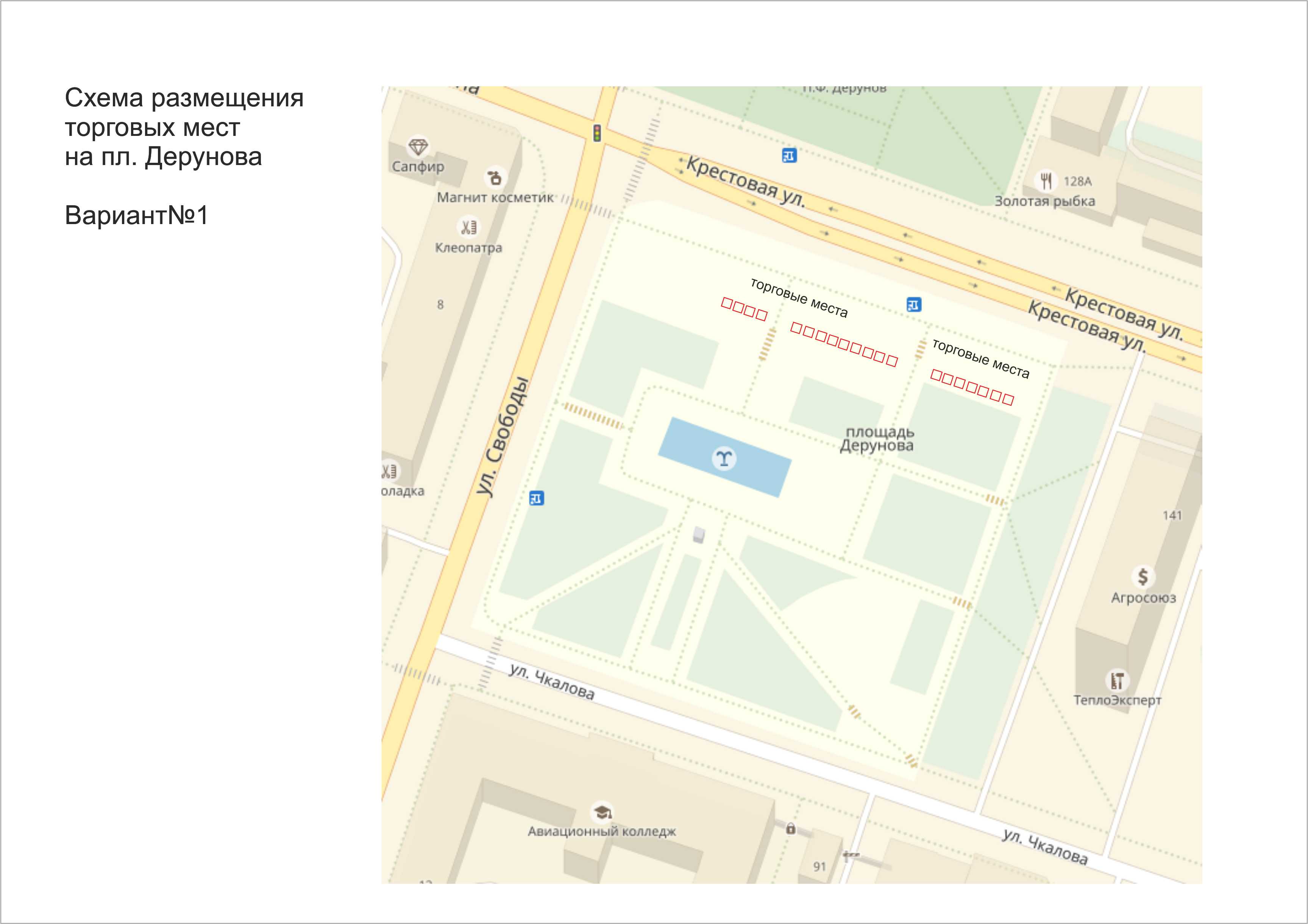 Приложение 2 к порядку организации ярмаркиПорядок предоставления торговых мест на ярмарке «Межрегиональная ярмарка продовольственных и фермерских товаров»Места на ярмарке предоставляются юридическим лицам, индивидуальным предпринимателям, а также гражданам, в том числе гражданам - главам крестьянских (фермерских) хозяйств, членам таких хозяйств, гражданам, ведущим личные подсобные хозяйства или занимающимся садоводством, огородничеством, животноводством на возмездной основе на все время работы Ярмарки.Места предоставляются на основе письменного договора, заключаемого между Организатором ярмарки и Пользователем ярмарки по форме, установленной приложением 1 к настоящему порядку (далее – Договор).Стоимость предоставления одного места определяется  следующим образом:	3.1. для юридических лиц, индивидуальных предпринимателей - в размере  550 рублей в день за одно торговое место; 	3.2. для граждан, в том числе граждан - глав крестьянских (фермерских) хозяйств, членам таких хозяйств, граждан, ведущим личные подсобные хозяйства или занимающимся садоводством, огородничеством, животноводством – в размере 250 рублей за одно торговое место;	3.3. для юридических лиц, индивидуальных предпринимателей, получателей государственной поддержки - в размере 250 рублей за одно торговое место;          3.4. для начинающих предпринимателей, осуществляющих предпринимательскую деятельность менее 12 месяцев, производителей продовольственных и фермерских товаров - в размере 250 рублей за одно торговое место.	4. Для получения места уполномоченный представитель юридического лица, индивидуальный предприниматель представляют Организатору ярмарки заполненную Заявку на участие в ярмарке.5.	Заключение договоров осуществляется с момента вступления в силу настоящего порядка до 15-00 по московскому времени 19 февраля 2018 года.6.	Заявителю может быть отказано в предоставлении места по следующим основаниям:6.1	торговля запрещенными настоящим порядком товарами;6.2	отсутствие свободных торговых мест.7.	Размещение Пользователей ярмарки на территории ярмарки осуществляется 18 февраля 2018 года с 16-00 до 19-00 по московскому времени.Приложение 1 									к порядку предоставления 									торговых местДОГОВОР № г. Ярославль                                                                       « ____» февраля 2018 г.		Государственное образовательное автономное учреждение Ярославской области «Информационно – консультационная служба агропромышленного комплекса», именуемое в дальнейшем «Организатор», в лице исполняющего обязанности директора Михайленко Анны Владимировны, действующего на основании приказа исполняющего обязанности директора департамента агропромышленного комплекса и потребительского рынка Ярославской области № 6-к от 29.01.2018 года, с одной стороны, и _____________________, именуемое далее «Участник», в лице ___________________ , действующего на основании ________________, с другой стороны, именуемые в дальнейшем Стороны, заключили настоящий  договор о нижеследующем:Предмет договора		1.1. Организатор обязуется в соответствии с заявкой Участника по форме, согласно приложению 1, оказать комплекс услуг по организации участия Участника в Межрегиональной масленичной ярмарке продовольственных и фермерских товаров (далее – ярмарка), а Участник обязуется оплатить оказанные услуги.		1.2. Дата проведения ярмарки: с «19» февраля по «25» февраля 2018 года.		1.3. Место проведения ярмарки: город Рыбинск, площадь Дерунова. Обязанности сторон2.1.Участник обязуется:2.1.1. Предоставить необходимые документы и информацию для качественного и своевременного оказания услуг.2.1.2.Соблюдать правила техники безопасности, противопожарные, санитарные и карантинные правила во время проведения мероприятия, а также в период организационно-подготовительных работ.2.1.3. Осуществить оплату по договору согласно заявке (Приложение 1) на основании счета, выставленного Организатором, в течение 3 (трех) рабочих дней с момента подписания настоящего договора. 2.1.4. Подписать Акт об оказании услуг не позднее 25 февраля  2018 г. 2.2. Организатор обязуется:		2.2.1. Оказать качественно и своевременно услуги Участнику. 		2.2.2. Не передавать другим лицам предоставленные по настоящему договору права.		2.2.3. Определить  ответственных лиц  из  числа  своих специалистов по исполнению настоящего договора. 2.2.4. Предоставить Акт об оказании услуг в срок не позднее 25 февраля 2018 г.2.3. Организатор имеет право:2.3.1. В случае не поступления денежных средств на расчетный счет Организатора, снять с себя обязательства по выполнению условий настоящего договора, что не освобождает Участника от ответственности по возмещению причиненных Организатору убытков в соответствии с действующим законодательством РФ.Стоимость услуг и порядок расчетов	3.1. Стоимость услуг по настоящему договору устанавливается протоколом соглашения о договорной  цене,  который  является  неотъемлемой частью настоящего договора (Приложение 2). 	3.2. Предварительная оплата услуг производится в размере 30% от стоимости услуг путем перечисления на расчетный счет Организатора или путем поступления в кассу Организатора наличных денежных средств в течении 3 (трех) рабочих дней с даты подписания настоящего договора.Датой подписания договора является дата, указанная в преамбуле договора.	3.3. Полная оплата услуг производится путем перечисления на расчетный счет Организатора или путем поступления в кассу Организатора наличных денежных средств в течении 3 (трех) рабочих дней с момента подписания Акта об оказании услуг.4. Ответственность сторон		4.1. Ответственность Сторон за невыполнение или ненадлежащее выполнение обязательств по настоящему Договору регулируется действующим законодательством РФ.		4.2. Все споры и разногласия, возникающие при исполнении настоящего договора, Стороны решают путем переговоров. В случае невозможности разрешения разногласий путем переговоров они подлежат рассмотрению в Арбитражном суде Ярославской области в установленном законодательством порядке.5. Обстоятельства, освобождающие от ответственности5.1. Стороны освобождаются от ответственности за частичное или полное неисполнение обязательств по настоящему Договору, если это неисполнение явилось следствием обстоятельств непреодолимой силы, а именно: пожара, стихийных бедствий, эпидемиологической обстановки, военных операций любого характера и других, не зависящих от сторон обстоятельств.5.2. При наступлении обстоятельств, указанных в п. 5.1, каждая сторона должна без промедления известить о них другую сторону. Извещение должно содержать данные о характере обстоятельств, а также оценку их влияния на возможность исполнения сторонами своих обязательств по настоящему договору.6. Прочие условия6.1. Договор вступает в силу с момента его подписания и заключен на срок до полного исполнения Сторонами обязательств по договору. 6.2. Договор может быть досрочно расторгнут по соглашению сторон, а также в одностороннем порядке по основаниям, предусмотренным действующим законодательством РФ. В случае расторжения договора по инициативе одной из сторон, сторона-инициатор незамедлительно информирует другую сторону о намерении расторгнуть договор.6.3. Договор составлен в 2-х экземплярах, по одному для каждой из сторон.Адреса и платежные реквизиты сторонУчастник:                                                            Организатор: Приложение № 1             к договору №      от «_____» февраля 2018 г.ФормаПриложение № 2               к договору №      от «_____» февраля 2018 г.Протоколсоглашения о договорной ценеГосударственное образовательное автономное учреждение Ярославской области «Информационно – консультационная служба агропромышленного комплекса», именуемое в дальнейшем «Исполнитель», в лице исполняющего обязанности директора Михайленко Анны Владимировны, действующего на основании приказа исполняющего обязанности директора департамента агропромышленного комплекса и потребительского рынка Ярославской области № 6-к от 29.01.2018 года, с одной стороны, и _________________________, именуемое далее «Участник», в лице _______________________, действующего на основании _____________, с другой стороны, именуемые в дальнейшем Стороны, удостоверяют, что Сторонами достигнуто соглашение о величине договорной цены за комплекс услуг по организации участия представителей Участника в Межрегиональной масленичной ярмарке продовольственных и фермерских товаров (далее - ярмарка) согласно Приложению 1 (заявка на участие), в размере ______ (________________) рублей (за одно место), НДС не облагается.Дата проведения ярмарки - с «19» февраля по «25» февраля 2018 года.Место проведения ярмарки - город Рыбинск, площадь Дерунова.Акт об оказании услугпо договору на участие в Межрегиональной масленичной ярмарке продовольственных и фермерских товаров №  ____от « _________» февраля 2018  г.г. Ярославль                                                                          «25» февраля 2018 г.Государственное образовательное автономное учреждение Ярославской области «Информационно – консультационная служба агропромышленного комплекса», именуемое в дальнейшем «Организатор», в лице исполняющего обязанности директора Михайленко Анны Владимировны, действующего на основании приказа исполняющего обязанности директора департамента агропромышленного комплекса и потребительского рынка Ярославской области № 6-к от 29.01.2018 года, с одной стороны, и ____________________, именуемое далее «Участник», в лице ___________________ , действующего на основании Устава, с другой стороны, именуемые в дальнейшем Стороны, составили настоящий акт о нижеследующем:	В соответствии с п. 1.1. раздела 1  договора Организатор оказал Участнику комплекс услуг по организации участия представителей Участника в Межрегиональной масленичной ярмарке продовольственных и фермерских товаров (далее - ярмарка).Дата проведения ярмарки - с «19» февраля по «25» февраля 2018 года.Место проведения ярмарки - город Рыбинск, площадь Дерунова.	Стоимость услуг по договору составляет _____ (_______________) рублей (за одно место ), НДС не облагается.Участник оплатил оказанные услуги в полном объеме. Оказанные услуги по качеству и объему соответствуют заявленным требованиям - претензий Участник не имеет.______________  /_____________/М.П.ГОАУ ЯО «Информационно - консультационнаяслужба АПК»150539, Ярославская область, Ярославский район, пос. Лесная поляна, д.11. Получатель: ИНН 7627002257, КПП 762701001ДФ  ЯО  (ГОАУ ЯО «Информационно-консультационная служба АПК», 905080016). Отделение Ярославль г. Ярославльрасчетный счет 40601810378883000001, БИК 047888001Тел./факс 76-54-76, 76-49-62И.о. директора_____________  /Михайленко А.В./М.П.Межрегиональная  ярмарка продовольственных и фермерских товаровОрганизаторы:  Департамент агропромышленного комплекса и потребительского рынка Ярославской области,ГОАУ ЯО "Информационно-консультационная служба агропромышленного комплекса"                                         Заявка на участиеМежрегиональная  ярмарка продовольственных и фермерских товаровОрганизаторы:  Департамент агропромышленного комплекса и потребительского рынка Ярославской области,ГОАУ ЯО "Информационно-консультационная служба агропромышленного комплекса"                                         Заявка на участиеМежрегиональная  ярмарка продовольственных и фермерских товаровОрганизаторы:  Департамент агропромышленного комплекса и потребительского рынка Ярославской области,ГОАУ ЯО "Информационно-консультационная служба агропромышленного комплекса"                                         Заявка на участиеМежрегиональная  ярмарка продовольственных и фермерских товаровОрганизаторы:  Департамент агропромышленного комплекса и потребительского рынка Ярославской области,ГОАУ ЯО "Информационно-консультационная служба агропромышленного комплекса"                                         Заявка на участиеМежрегиональная  ярмарка продовольственных и фермерских товаровОрганизаторы:  Департамент агропромышленного комплекса и потребительского рынка Ярославской области,ГОАУ ЯО "Информационно-консультационная служба агропромышленного комплекса"                                         Заявка на участиеМежрегиональная  ярмарка продовольственных и фермерских товаровОрганизаторы:  Департамент агропромышленного комплекса и потребительского рынка Ярославской области,ГОАУ ЯО "Информационно-консультационная служба агропромышленного комплекса"                                         Заявка на участиеМежрегиональная  ярмарка продовольственных и фермерских товаровОрганизаторы:  Департамент агропромышленного комплекса и потребительского рынка Ярославской области,ГОАУ ЯО "Информационно-консультационная служба агропромышленного комплекса"                                         Заявка на участиеМежрегиональная  ярмарка продовольственных и фермерских товаровОрганизаторы:  Департамент агропромышленного комплекса и потребительского рынка Ярославской области,ГОАУ ЯО "Информационно-консультационная служба агропромышленного комплекса"                                         Заявка на участиеМежрегиональная  ярмарка продовольственных и фермерских товаровОрганизаторы:  Департамент агропромышленного комплекса и потребительского рынка Ярославской области,ГОАУ ЯО "Информационно-консультационная служба агропромышленного комплекса"                                         Заявка на участиеПолное наименование организации: ______________________________________________________________________________________Юридический адрес:__________________________________________________________________________________Юридический адрес:__________________________________________________________________________________Юридический адрес:__________________________________________________________________________________Юридический адрес:__________________________________________________________________________________Юридический адрес:__________________________________________________________________________________Юридический адрес:__________________________________________________________________________________Юридический адрес:__________________________________________________________________________________Юридический адрес:__________________________________________________________________________________Юридический адрес:__________________________________________________________________________________Почтовый адрес:_________________________________________________________________________________________________________________Почтовый адрес:_________________________________________________________________________________________________________________Почтовый адрес:_________________________________________________________________________________________________________________Почтовый адрес:_________________________________________________________________________________________________________________Почтовый адрес:_________________________________________________________________________________________________________________Почтовый адрес:_________________________________________________________________________________________________________________Почтовый адрес:_________________________________________________________________________________________________________________Почтовый адрес:_________________________________________________________________________________________________________________Почтовый адрес:_________________________________________________________________________________________________________________Телефон___________________________________________________________________________Телефон___________________________________________________________________________Телефон___________________________________________________________________________Телефон___________________________________________________________________________Телефон___________________________________________________________________________Телефон___________________________________________________________________________Телефон___________________________________________________________________________Телефон___________________________________________________________________________Телефон___________________________________________________________________________ИНН_______   __________________________________________________________________________________________________ИНН_______   __________________________________________________________________________________________________ИНН_______   __________________________________________________________________________________________________ИНН_______   __________________________________________________________________________________________________ИНН_______   __________________________________________________________________________________________________ИНН_______   __________________________________________________________________________________________________ИНН_______   __________________________________________________________________________________________________ИНН_______   __________________________________________________________________________________________________ИНН_______   __________________________________________________________________________________________________Руководитель (ФИО):__________________________________________________________________________ Руководитель (ФИО):__________________________________________________________________________ Руководитель (ФИО):__________________________________________________________________________ Руководитель (ФИО):__________________________________________________________________________ Руководитель (ФИО):__________________________________________________________________________ Руководитель (ФИО):__________________________________________________________________________ Руководитель (ФИО):__________________________________________________________________________ Руководитель (ФИО):__________________________________________________________________________ Руководитель (ФИО):__________________________________________________________________________ Ответственное лицо (ФИО):_______________________________тел.:______________________________Должность:_____________________________Ответственное лицо (ФИО):_______________________________тел.:______________________________Должность:_____________________________Ответственное лицо (ФИО):_______________________________тел.:______________________________Должность:_____________________________Ответственное лицо (ФИО):_______________________________тел.:______________________________Должность:_____________________________Ответственное лицо (ФИО):_______________________________тел.:______________________________Должность:_____________________________Ответственное лицо (ФИО):_______________________________тел.:______________________________Должность:_____________________________Ответственное лицо (ФИО):_______________________________тел.:______________________________Должность:_____________________________Ответственное лицо (ФИО):_______________________________тел.:______________________________Должность:_____________________________Ответственное лицо (ФИО):_______________________________тел.:______________________________Должность:_____________________________Наименование раздела выставки/направление деятельности:_________________________________________Площадь экспозиции (м2)__________________________________Длина (м)_________________Ширина _(м)________________________________Площадь экспозиции (м2)__________________________________Длина (м)_________________Ширина _(м)________________________________Площадь экспозиции (м2)__________________________________Длина (м)_________________Ширина _(м)________________________________Площадь экспозиции (м2)__________________________________Длина (м)_________________Ширина _(м)________________________________Площадь экспозиции (м2)__________________________________Длина (м)_________________Ширина _(м)________________________________Площадь экспозиции (м2)__________________________________Длина (м)_________________Ширина _(м)________________________________Площадь экспозиции (м2)__________________________________Длина (м)_________________Ширина _(м)________________________________Площадь экспозиции (м2)__________________________________Длина (м)_________________Ширина _(м)________________________________Площадь экспозиции (м2)__________________________________Длина (м)_________________Ширина _(м)________________________________Необходимое количество электроточек______________________Общая мощность (кВт)____________________________________________________Дополнительная информация:   марка и номер автомобиля для пропуска на выставку:___________________________________________________Необходимое количество электроточек______________________Общая мощность (кВт)____________________________________________________Дополнительная информация:   марка и номер автомобиля для пропуска на выставку:___________________________________________________Необходимое количество электроточек______________________Общая мощность (кВт)____________________________________________________Дополнительная информация:   марка и номер автомобиля для пропуска на выставку:___________________________________________________Необходимое количество электроточек______________________Общая мощность (кВт)____________________________________________________Дополнительная информация:   марка и номер автомобиля для пропуска на выставку:___________________________________________________Необходимое количество электроточек______________________Общая мощность (кВт)____________________________________________________Дополнительная информация:   марка и номер автомобиля для пропуска на выставку:___________________________________________________Необходимое количество электроточек______________________Общая мощность (кВт)____________________________________________________Дополнительная информация:   марка и номер автомобиля для пропуска на выставку:___________________________________________________Необходимое количество электроточек______________________Общая мощность (кВт)____________________________________________________Дополнительная информация:   марка и номер автомобиля для пропуска на выставку:___________________________________________________Необходимое количество электроточек______________________Общая мощность (кВт)____________________________________________________Дополнительная информация:   марка и номер автомобиля для пропуска на выставку:___________________________________________________Необходимое количество электроточек______________________Общая мощность (кВт)____________________________________________________Дополнительная информация:   марка и номер автомобиля для пропуска на выставку:___________________________________________________Подпись руководителя                                                                               М.П.Подпись руководителя                                                                               М.П.Подпись руководителя                                                                               М.П.Подпись руководителя                                                                               М.П.Подпись руководителя                                                                               М.П.Подпись руководителя                                                                               М.П.Подпись руководителя                                                                               М.П.Подпись руководителя                                                                               М.П.Подпись руководителя                                                                               М.П.по e-mail: info34@yandex.ru, по факсу (4852) 76-54-76 Справки по тел. (4852) 76-48-22 Новикова Юлия, Бушуева АлександраКоличество торговых местСтоимостьза местоКоличество днейОбщая суммаУчастник:______________________  /______________/М.П.Организатор:И.о. директора_____________/Михайленко А.В./М.П.Участник:____________________/______________ /М.П.Организатор:И.о. директора_____________/Михайленко А.В./М.П.